E-mail Follow Up Option #2Hi everyone, Thank you for participating in today’s Clinical Conversation, which was about health disparities among the LGBTQ+ communities and how to be affirming to members of this community. As a reminder, here was the primary message from our module. 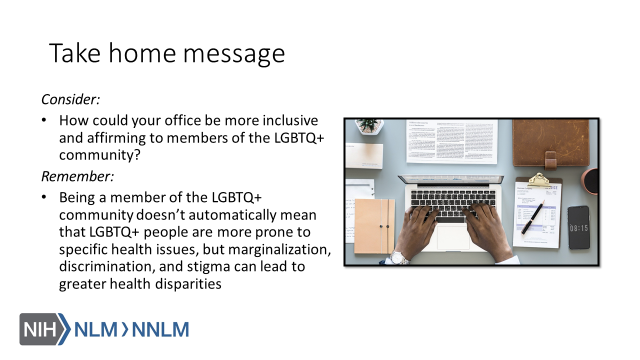 